Príloha č. 3 Pôdorys priestoru registratúrneho strediska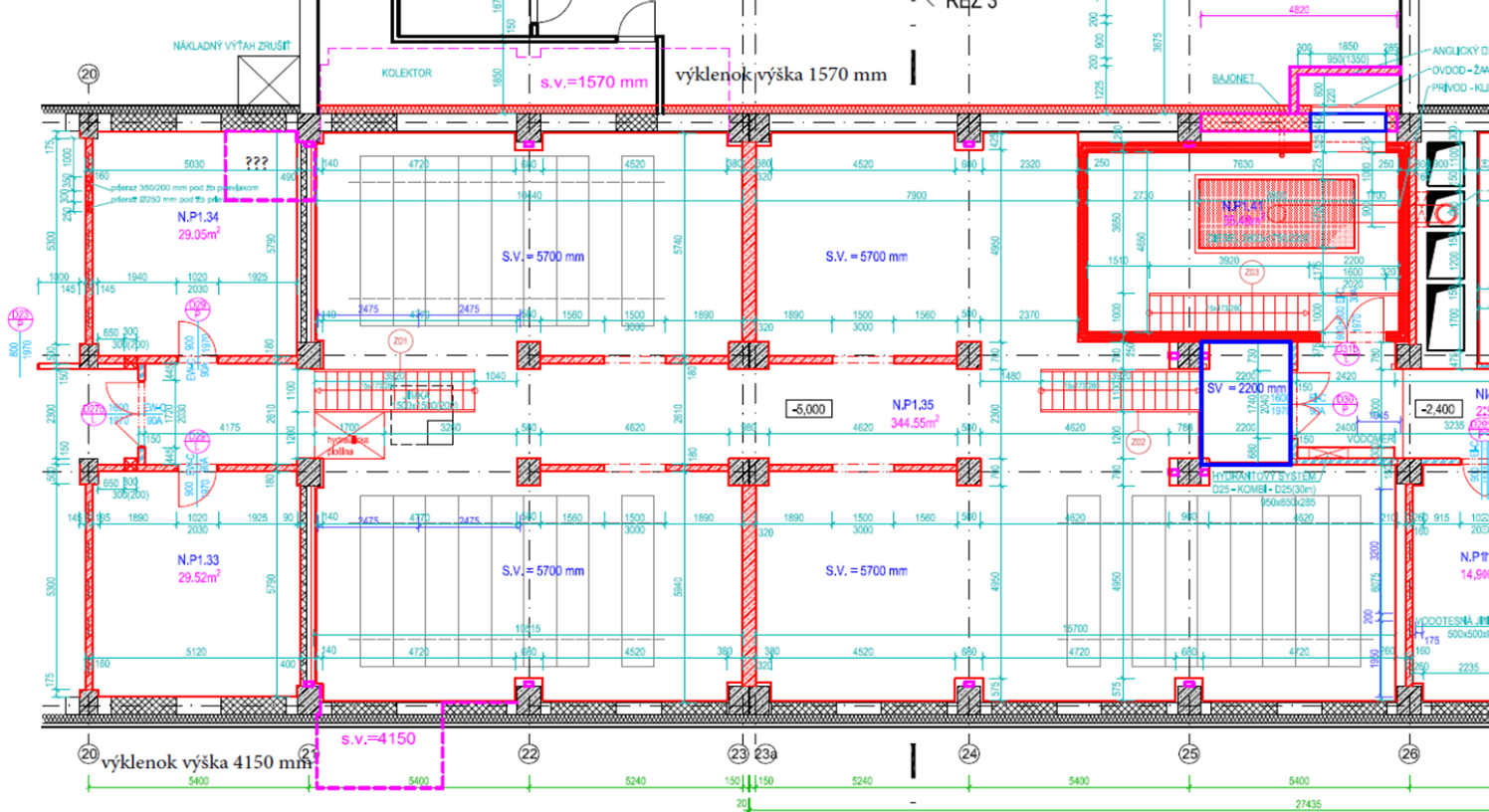 